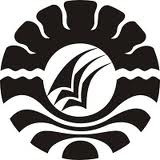 SKRIPSIPENGARUH PENGGUNAAN AUTOPLAY MEDIA STUDIO TERHADAP HASIL BELAJAR SISWA PADA MATA PELAJARAN ILMU PENGETAHUAN SOSIAL KELAS VIII DI SMP NEGERI 8 WATAMPONEKABUPATEN BONEYULIANAPROGRAM STUDI TEKNOLOGI PENDIDIKAN FAKULTAS ILMU PENDIDIKAN UNIVERSITAS NEGERI MAKASSAR2016PENGARUH PENGGUNAAN AUTOPLAY MEDIA STUDIO TERHADAP HASIL BELAJAR SISWA PADA MATA PELAJARAN ILMU PENGETAHUAN SOSIAL KELAS VIII DI SMP NEGERI 8 WATAMPONEKABUPATEN BONESKRIPSIDiajukan untuk Memenuhi Sebagian Persyaratan Guna Memperoleh Gelar Sarjana Pendidikan Pada Program Studi Teknologi  Pendidikan Strata satu  Fakultas Ilmu Pendidikan Universitas Negeri Makassar YULIANANIM. 124 104 1028PROGRAM STUDI TEKNOLOGI PENDIDIKAN FAKULTAS ILMU PENDIDIKAN UNIVERSITAS NEGERI MAKASSAR2016